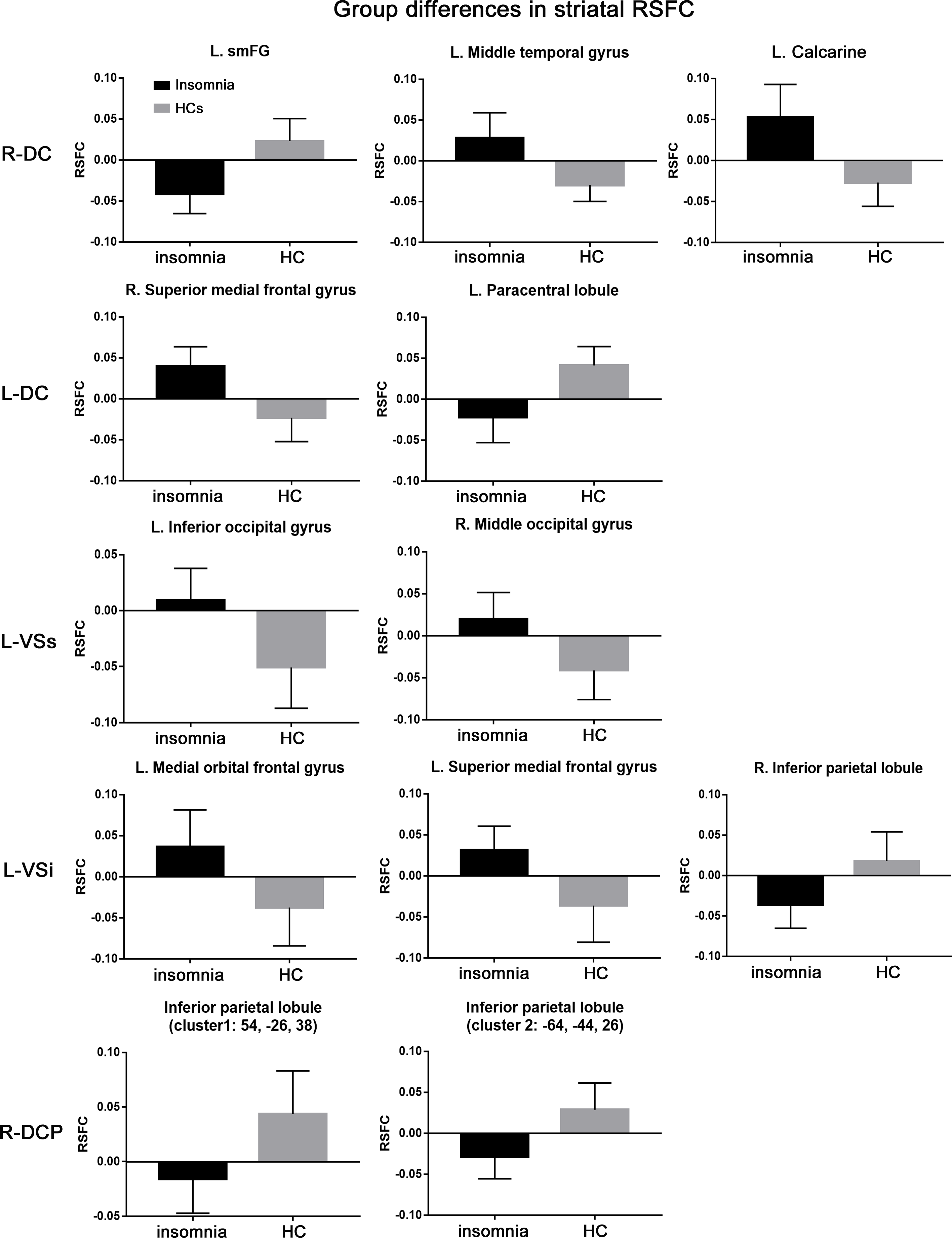 Figure 1. Between-group differences in resting-state functional connectivity (RSFC) in striatal subregions.The images displayed between-group differences in resting-state functional connectivity (RSFC) values in striatal subregions. DC, dorsal caudate; VSs, superior ventral striatum; VSi, inferior ventral striatum; DCP, dorsal caudal putamen. L, left; R, right. HC, healthy control.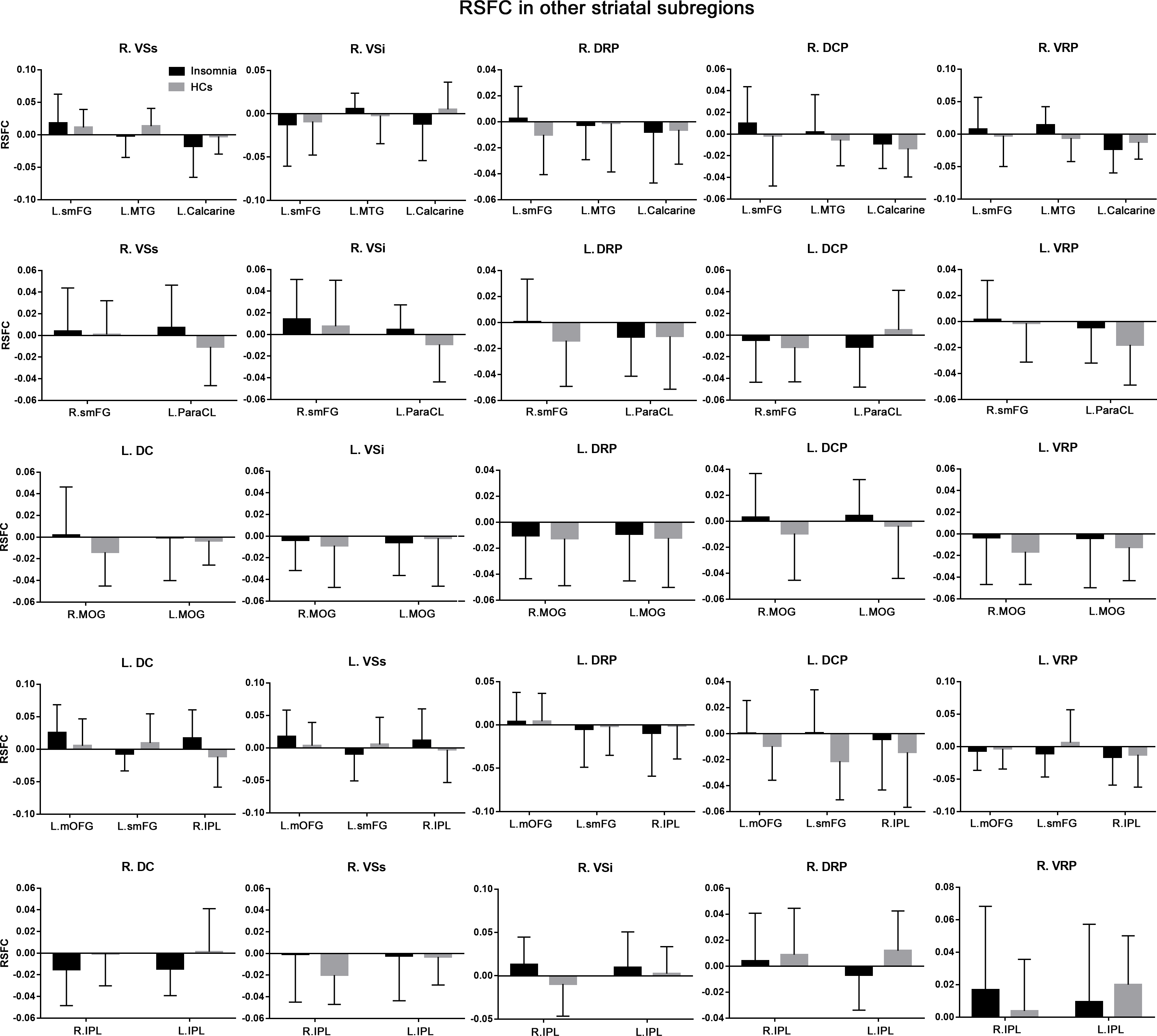 Figure 2. RSFC in other striatal subregions.The images displayed the corresponding resting-state functional connectivity (RSFC) values in other subregions showing between-group differences in each striatal subregion. DC, dorsal caudate; VSs, superior ventral striatum; VSi, inferior ventral striatum; DRP, dorsal rostral putamen; DCP, dorsal caudal putamen; VRP, ventral rostral putamen. smFG, superior medial frontal gyrus; MTG, middle temporal gyrus; ParaCL, paracentral lobule; MOG, middle occipital gyrus; IOG, inferior occipital gyrus; mOFG, medial orbital frontal gyrus; IPL, inferior parietal lobule. L, left; R, right. HC, healthy control.